lMADONAS NOVADA PAŠVALDĪBA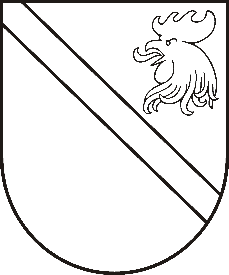 Reģ. Nr. 90000054572Saieta laukums 1, Madona, Madonas novads, LV-4801 t. 64860090, e-pasts: dome@madona.lv ___________________________________________________________________________MADONAS NOVADA PAŠVALDĪBAS DOMESLĒMUMSMadonā2020.gada 17.februārī									       Nr.57									         (protokols Nr.4, 3.p.)Par līdzfinansējuma piešķiršanu biedrībai “Pauze AD” projekta apstiprināšanas gadījumā	2020.gada 7.februārī Ošupes pagasta pārvaldē saņemts biedrības “Pauze AD” , reģ. nr. 40008277627, “Sipiņi Kalniņi”, Ošupes pagasts, Madonas novads, valdes locekles Daces Kalniņas iesniegums (reģistrēts ar Nr. OSU/1-09/20/10) ar lūgumu piešķirt biedrībai līdzfinansējumu 10% apmērā projekta apstiprināšanas gadījumā. Biedrība gatavo projektu “Dažādu amata prasmju apguve Ošupes pagastā” iesniegšanai. Projekta ietvaros tiks apgūtas prasmes pastalu izgatavošanā   un  pilnveidotas aušanas prasmes. Projektu plānots iesniegt LEADER 19.2. “Darbību īstenošana saskaņā ar sabiedrības virzītas vietējās attīstības stratēģiju” 2.aktivitātē”Vietas potenciāla attīstības iniciatīva” un vietējās attīstības stratēģijas “Cilvēks, vieta, darbs Madonas reģionā 2015.-2020” ietvaros. Projekta kopējās attiecināmās maksimālās izmaksas var sasniegt 2000,00 EUR (divi tūkstoši euro).	 Ošupes pagasta pārvalde atbalsta biedrības ‘’Pauze AD’’ aktivitātes un lūdz Madonas novada pašvaldību, projekta “Dažādu amata prasmju apguve Ošupes pagastā” apstiprināšanas gadījumā nodrošināt biedrībai līdzfinansējumu 10% apmērā no projekta attiecināmajām izmaksām, bet nepārsniedzot 200,00 EUR (divi simti euro 00 centi).Noklausījusies sniegto informāciju, ņemot vērā 17.02.2020. Finanšu un attīstības komitejas atzinumu, atklāti balsojot: PAR – 12 (Agris Lungevičs, Zigfrīds Gora, Ivars Miķelsons, Andrejs Ceļapīters, Andris Dombrovskis, Antra Gotlaufa, Artūrs Grandāns, Gunārs Ikaunieks, Andris Sakne, Rihards Saulītis, Aleksandrs Šrubs, Gatis Teilis), PRET – NAV, ATTURAS – NAV, Madonas novada pašvaldības dome NOLEMJ:Projekta “Dažādu amata prasmju apguve Ošupes pagastā” apstiprināšanas gadījumā piešķirt biedrībai “Pauze AD” līdzfinansējumu 10% apmērā no projekta attiecināmajām izmaksām, bet ne vairāk kā 200,00 EUR (divi simti euro 00 centi).Projekta apstiprināšanas gadījumā Madonas novada pašvaldībai slēgt līgumu ar biedrību “Pauze AD” par finansējuma piešķiršanu, izlietošanu un pārskata iesniegšanu par finansējuma izlietojumu.Domes priekšsēdētājs								          A.LungevičsI.Juško 64829604